МАТЕРИАЛ для членов информационно-пропагандистских групп (январь 2024 г.)ГОД КАЧЕСТВА – ЗАЛОГ УСПЕХА СОЦИАЛЬНО-ЭКОНОМИЧЕСКОГО РАЗВИТИЯ СТРАНЫМатериал подготовлен Академией управления при Президенте Республики Беларусь на основе информации республиканских органов государственного управления, Национальной академии наук Беларуси, материалов агентства ”БелТА“ и газеты ”СБ. Беларусь сегодня“Во всех передовых в техническом отношении странах мира большое внимание уделяется проблемам повышения качества выпускаемой продукции. Это относится к потребительским товарам, к средствам производства, к сельскохозяйственной продукции, к строительным сооружениям и вообще ко всем продуктам труда человека и эффективному труду как таковому.Международные стандарты трактуют качество, как способность характеристик продукции (системы, процесса) удовлетворить требования потребителей и других заинтересованных сторон. При этом во многих странах в понятие ”качество“ вкладывается разный смысл.Справочно: Например, в Германии – это ”соответствие характеристикам“, во Франции – ”чувство удовлетворения“, ”роскошь“, в Италии – ”стиль“, в Японии – ”усовершенствование“, ”безупречность“. В Беларуси с середины 1990-х годов достижение качества во всех сферах жизнедеятельности страны изначально было определено важнейшей задачей государственной политики. В белорусской модели социально ориентированной рыночной экономики качество рассматривается, в первую очередь, с позиции качества жизни людей.При этом каждый из нас является не только потребителем, но и создателем качества. От того, насколько качественным будет отношение к труду, к тому, что и как человек делает на своем рабочем месте, зависит конкурентоспособность белорусских товаров, услуг, а значит – уровень благополучия страны в целом и каждого гражданина.В целях дальнейшего повышения качества жизни белорусского народа, обеспечения конкурентоспособности национальной экономики на мировой арене, стимулирования инициативы, формирования в обществе ответственности за результаты своего труда и чувства сопричастности к будущему страны Глава государства 27 ноября 2023 г. подписал Указ № 375 ”Об объявлении 2024 года Годом качества“.5 января 2024 года в ходе совещания об основных направлениях работы по совершенствованию качества в 2024 году и Знаке качества Республики Беларусь Президент нашей страны подчеркнул: ”Мы должны превзойти себя…Мы пришли к такой ситуации, когда надо подниматься на ступень выше, а может быть, и на две. Во-первых, нас жмут со всех сторон, легче не будет, это объективно. А во-вторых, нельзя остановиться. Если остановимся, начнется загнивание, как в истории нашего государства часто бывало (и не только нашего)“.1. Качество труда – залог конкурентоспособности БеларусиКачество – это важнейший приоритет в политике нашей страны. Достижение высокого качества белорусской продукции, оказываемых в нашей стране услуг – определяющий фактор успешного продвижения отечественных товаров на внешних рынках, а значит – укрепление национальной экономики. Главный критерий высокого качества отечественной продукции – это постоянно растущий экспорт белорусских товаров и услуг и узнаваемость нашего национального бренда ”Сделано в Беларуси“, который представлен в 160 странах мира.Согласно статистике, за 11 месяцев 2023 года белорусский экспорт достиг 36 млрд долл. США и превысил показатель за аналогичный период 2022 года почти на 6%. Растет и география поставок.Об узнаваемости Беларуси свидетельствует не только рост экспорта, но и количества людей, посещающих страну. В прошлом году в Беларуси побывали 1,6 млн человек из 173 стран (это только организованные посещения).Востребованы среди иностранцев не только достопримечательности нашей страны: к нам едут лечиться (в 2023 году 123 тыс. граждан из 149 стран оказаны медицинские услуги) и учиться (25 тыс. студентов из более чем 100 стран мира получают образование в Беларуси). ”По-белорусски“ – уже значит качественно. Конкурентным преимуществом нашей продукции было и остается соотношение ”цена – качество“.Повышение качества производимой продукции предполагает внедрение современных технологий производства, форм контроля качества и организации труда, рационализаторских инициатив, а также высокую мотивацию сотрудников и поддержание благоприятной атмосферы внутри коллектива. Здесь работа найдется всем: руководителям и ученым, производственникам и общественным активистам. Надо доступно разъяснить каждому работнику новые правила, по которым ему экономически будет невыгодно работать плохо. Качество работы, строгое соблюдение технологической дисциплины являются условиями повышения благосостояния человека. Как справедливо отметил Глава нашего государства на совещании 5 января 2024 г., 
”не должно быть формализма и разгильдяйства…Начинайте с себя. Вовремя приходите на работу и начинайте работать качественно“.Ключевые направления по повышению качества производства и качества жизни: – повышение конкурентоспособности промышленного комплекса (производство востребованной качественной, в том числе экспортно-ориентированной и импортозамещающей, продукции; повышение уровня сервиса (послепродажного обслуживания) белорусскими производителями);– бережное и продуманное отношение к ресурсам (дальнейшая модернизация и техническое переоснащение производств с внедрением современных ресурсо- и энергосберегающих технологий, оборудования и материалов; применение современных материалов и технологий при проектировании и строительстве многоквартирных жилых домов);– устойчивая энергетика и энергоэффективность (модернизация электроэнергетической инфраструктуры за счет реконструкции и строительства линий электропередачи различных классов напряжения в объеме не менее 2700 км; расширение возможностей использования населением электрической энергии для целей отопления и горячего водоснабжения);– ускоренное развитие сферы услуг (повышение качества бытового обслуживания населения в сельской местности; совершенствование функционала портала рейтинговой оценки организаций, оказывающих услуги, обеспечивающие жизнедеятельность населения);– создание комфортных условий для инвестирования и ведения бизнеса (содействие росту кооперационных цепочек, создаваемых промышленными флагманами с субъектами малого и среднего бизнеса; совершенствование электронного взаимодействия с плательщиками в целях обеспечения комфортных условий для добровольного исполнения налоговых обязательств);– укрепление демографического потенциала и здоровья нации (пропаганда здорового образа жизни для качественного долголетия и сохранения здоровья нации; проведение диспансеризации населения);– повышение качества и доступности образования.Важно помнить, что текущие вызовы экономики – это не только ограничения, но и новые возможности для повышения конкурентоспособности нашей продукции. Несмотря на предпринимаемые попытки сторонников долларовой модели мировой экономики сохранить свое господство, переформатирование мира уже не остановить. Мы видим его новые контуры и место нашей страны в нем. Пропуском для нас в этот новый мир служат достижения экономики, делиться которыми мы готовы со всеми, кто видит в Беларуси партнера. В этой связи спрос на Беларусь в мире колоссальный. Отечественные технологии, производства, услуги позволяют обеспечивать суверенитет страны сегодня и являются залогом успешного будущего. При одном условии – если мы будем неустанно работать над качеством, как это всегда было присуще белорусам. 2. Обеспечение качественных показателей путем стимулирования инициативы, укрепления в обществе социального оптимизмаКачество – это показатель не только экономической выгоды и целесообразности, но также социального здоровья и благополучия. Это подразумевает необходимость повышенного внимания к следующим позициям:формированию чувства личной ответственности за результат работы. Каждый должен понимать простую истину – добросовестное выполнение своих обязанностей является ключевым условием достижения общего успеха;повышению мотивации труда. Здесь уместно использовать советское наследие и опыт (соревнования, рационализаторство, наставничество, меры морального и материального стимулирования и др.);поддержанию здорового и благоприятного морально-психологического климата в трудовом коллективе, без которого невозможно формирование сопричастности к результатам общего труда.Стимулировать организации в работе по повышению качества и конкурентоспособности продукции, работ и услуг, внедрению современных методов менеджмента качества помогают республиканские конкурсы в области качества и делового совершенства.Контроль за качеством производимой продукции или выполняемых работ – это не только задача технологов, она должна стать важной задачей для первичек ФПБ, БРСМ, Белой Руси, а общественный контроль за обеспечением качества – одним из направлений их деятельности.В идеале каждый гражданин должен осознавать, что благосостояние страны, от которого зависит личная удовлетворенность качеством жизни, прежде всего обеспечивается эффективностью его труда.В свою очередь люди труда заслуживают, чтобы в них общество видело своих героев, а трудолюбие и профессионализм стали мерилом социального успеха и общественного признания.3. Знак качества: традиция прошлого и настоящееТрудолюбивым белорусам ментально близок и Год качества, и ”Знак качества“. Готовится проект Указа Президента Республики Беларусь ”О Государственном знаке качества“. Присвоение данного знака будет означать высшую степень как оценки и признания продукции предприятия, так и ответственности за оказанное доверие.В своем новогоднем обращении к белорусскому народу Президент Республики Беларусь сказал: ”Качество давно стало стилем жизни белорусов, национальной чертой, а теперь станет символом всех начинаний. В нашу жизнь вернется добрая традиция присваивать почетный знак лучшим производителям товаров и услуг. Его первые обладатели войдут в историю независимой Беларуси“.В этом вопросе Беларусь будет основываться на традициях советского периода. ”Этот исторический период дал старт нашему национальному развитию. Теперь вы понимаете, почему я ”цепляюсь“ за то советское время: если бы не было того советского времени, не было бы самых современных и новых образцов. Загубить все – проще, но на базе чего мы бы создавали новые, прогрессивные образцы? Этой базы бы не было. Умные люди сохраняют и развивают все то, что накоплено прежними поколениями. Мы это сделали“, – заявил на совещании 5 января 2024 г. белорусский лидер.Справочно:Государственный знак качества СССР введен в действие 20 апреля 1967 г. в целях стимулирования повышения качества и эффективности общественного производства. Он разработан Всесоюзным научно-исследовательским институтом стандартизации. ”Знак качества“ в БССРПервым Государственный знак качества в республике получила продукция БелАЗа – карьерный самосвал БЕЛАЗ 540.Если в 1967–1970 годах он присвоен 54 изделиям, то уже в 1973 году – 614. На начало 1978 года в БССР Государственный знак качества имели 2,8 тыс. изделий, из них 1,9 тыс. – товары народного потребления. Доля продукции с Государственным знаком качества в общем ее выпуске составляла: строгальных станков – 93,7%, протяжных станков – 78,9%, измерительных приборов – 48,3%, грузовых автомобилей – 94,2%, тракторов – 98%, мотоциклов – 86,2%, холодильников бытовых – 92%, телевизоров широковещательных – 53,3%, радиоприемников широковещательных – 39,9%.В числе аттестованных изделий – автомобили семейства МАЗ и БелАЗ, металлорежущие станки, тракторы, измерительные приборы, телевизоры, холодильники, мебельные гарнитуры, наручные часы, ткани, швейные и трикотажные изделия, пищевая и другая продукция белорусских предприятий. Официально использование Государственного знака качества прекращено с распадом СССР, однако некоторые производители продолжали наносить его на свою продукцию вплоть до 1994 года.На присвоение Государственного знака качества суверенной Беларуси может претендовать продукция таких известных в нашей стране и за рубежом компаний как ОАО ”МТЗ“ (трактор Belarus), ОАО ”БЕЛАЗ“ – управляющая компания холдинга ”БЕЛАЗ-ХОЛДИНГ“ (карьерный самосвал БЕЛАЗ 7513), ОАО ”МАЗ“ – управляющая компания холдинга ”БЕЛАВТОМАЗ“ (автомобиль-самосвал МАЗ-65262L); ОАО ”ИНТЕГРАЛ“ – управляющая компания холдинга ”ИНТЕГРАЛ“ (линейка лавинных фотодиодов), КУП ”Молочный гостинец“ (молочная продукция в ассортименте) и др.При этом на совещании 5 января 2024 г. Глава государства заявил: ”БЕЛАЗы, МТЗ, МАЗ и так далее – не могут не иметь знака качества на какой-то свой товар. Но этот товар должен быть уникальным, он должен быть конкурентоспособным на международных рынках“.Новый знак будет получать самая лучшая продукция. Однако это не значит, что остальная продукция и услуги станут хуже или будут некачественными. Наоборот – это стимул и мотивация к тому, чтобы достичь более высокой планки в оценке, найти самые эффективные решения и приемы в работе, и получить наилучший результат. Мы говорим о движении вверх – создании нового механизма еще более сильной конкуренции и мотивации.  И определяющими здесь должны быть меры нематериального стимулирования, как это и было во времена СССР.С одной стороны – гордость производителя за качество своей работы и следуемый за этим общественный статус. С другой – узнаваемость продукции и услуг и кратное повышение их востребованности за счет гарантированного соответствия стандартам, подтверждаемого государством.4. Повышение качества жизни – дело каждогоНеобходимо различать понятия уровня жизни и качества жизни. Если в первом случае речь идет о конкретном просчитываемом экономическом показателе, который отражает уровень обеспеченности материальными благами, то второй подразумевает степень удовлетворения широкого круга потребностей человека – материальных, духовных, социальных, охватывая физическое, психологическое здоровье человека.Крайне важно изменить у людей отношение к пониманию качества. Его невозможно измерить исключительно цифрами. Есть области, в которых только сам человек может улучшить показатель качества. Это т.н. ”территория личной ответственности“: самообразование, собственное здоровье, занятие спортом, культура отдыха, семейных отношений, благоустройство территории и др.В Беларуси созданы условия для дальнейшего повышения уровня и качества жизни населения: поддерживается высокий уровень безопасности, создаются новые рабочие места, обеспечены устойчивый рост реальной заработной платы, равный доступ к медицинскому обслуживанию, образованию, сохранены и приумножаются культурные ценности, поддерживается высокий уровень социальной защиты, созданы условия для участия в общественной жизни.  Справочно: По данным Белстата, реальные располагаемые денежные доходы населения (денежные доходы за вычетом налогов, сборов и взносов, скорректированные на индекс потребительских цен на товары и услуги) в январе–октябре 2023 г. составили 106,1% к уровню января–октября 2022 г.Однако благосостояние должно быть предметом совместной заботы человека и государства. Личная ответственность граждан – самообразование, здоровье, досуг, семейное благополучие и др.  ”Мы видим возрастающий спрос на ценности социального государства... Возвращение к этим ценностям – вопрос качества жизни людей: духовной сферы, экономического благополучия, социальной справедливости. Все здесь взаимосвязано“, – сказал Александр Лукашенко на совещании, посвященном вопросам проведения Года качества.Качественный подход – это еще и уважение к себе. Жить и работать по принципам качества – значит находиться в постоянном личном совершенствовании:– непрерывно развиваться, получать знания. Для реализации на практике принципа ”образование через всю жизнь“ государство предоставило гражданам все возможности;– следить за своим здоровьем (своевременная диспансеризация, здоровое питание и др.). В здравоохранении реализован ряд мероприятий по улучшению качества и доступности медицинской помощи населению. Крепкое здоровье – один из главных показателей благополучия человека;– в жизни человека важное значение имеет его культурный досуг. Для этого в нашей стране созданы все условия (функционируют театры, концертные организации, музеи, библиотеки; проводятся фестивали, праздники и др.);–  поддерживать хорошую физическую форму (обустроены площадки для занятий спортом, спортивной ходьбой, велосипедные дорожки, проводятся республиканские и региональные спортивно-массовые мероприятия, туристические и др.);– жить в семейном согласии и мире с окружающими людьми.Задача Года качества – это еще и приобщение населения к занятиям спортом, здоровому образу жизни, повышение культуры времяпровождения, укрепление семейных отношений. Поэтому приоритетное внимание необходимо уделить формированию у граждан личной ответственности за повышение качества жизни.”Люди должны видеть, что это Год качества. И наше жесточайшее требование к качеству жизни людей, к самим себе, комплекс мероприятий – должно быть видно, что в стране идет Год качества и когда он закончится, вот его результат“, – заявил Глава государства на совещании 5 января 2024 г. ****Беларусь не обладает значительными природными богатствами. Поэтому благополучие жителей нашей суверенной страны не придет само по себе. Мы можем его обеспечить только своим трудом, интеллектом и настойчивостью. Успех зависит от того, насколько эффективно, творчески и результативно будет трудиться каждый из нас. Президент Республики Беларусь А.Г.Лукашенко 12 сентября 2023 г. во время вручения государственных наград заслуженным людям страны особо подчеркнул: ”Работая в самых разных сферах, ставя перед собой самые разные цели, мы достигаем высоких результатов, которые в итоге становятся общим успехом, успехом всей нашей страны. И чем больше личных достижений, тем сильнее наша Беларусь“.Комплекс экономических, идеологических, культурных и иных мероприятий, запланированных в Год качества, направлен на достижения амбициозной цели: поставить контроль качества производимых товаров и услуг, качества жизни страны на более высокий уровень. И эта цель будет достигнута, если каждый белорус определит для себя свой личный план по повышению качества своей работы, своей жизни и будет усердно ему следовать.Стандарты качества мы сохранили, приумножили, теперь – этап улучшения. Довольствоваться достигнутым нельзя!  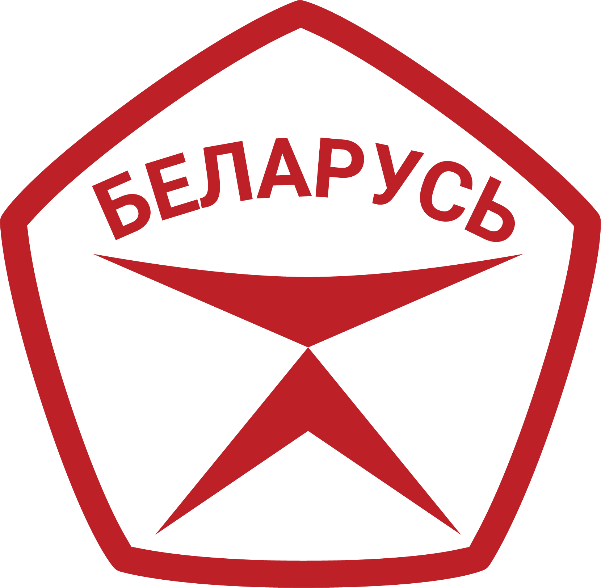 Изображение Государственного знака качестваГосударственный знак качества представляет собой пятиугольник красного цвета со слегка выпуклыми сторонами. В центре Государственного знака качества на белом поле – стилизованное изображение перевернутой буквы ”К“ из двух стреловидных элементов красного цвета. В верхней части Государственного знака качества – надпись ”БЕЛАРУСЬ“ красного цвета.Пять углов Государственного знака качества символизируют качество белорусской продукции, достигаемое сочетанием пяти показателей производства: безопасности, экологичности, инновационности, технологичности и эстетичности.Нижний стреловидный элемент означает устойчивость системы качества, верхний, как символичные весы, – оптимальное соотношение общественного мнения о продукции и достижений производства.